SPECYFIKACJA WARUNKÓW ZAMÓWIENIA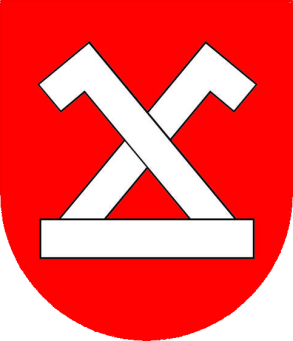 MIASTO I GMINA CHODECZul. KALISKA 2, 87-860 CHODECZZamawiający: Miasto i Gmina Chodecz	Przedmiot zamówienia: „Remont dróg gminnych nr 191313C i 191314C gmina Chodecz.”Tryb udzielenia zamówienia: tryb podstawowy bez negocjacjiZnak postępowania: In.272.1.2020Rodzaj zamówienia: roboty budowlane Zatwierdził:Jarosław Grabczyński – Burmistrz ChodczaChodecz, 17.06.2021 r.NAZWA ORAZ ADRES ZAMAWIAJĄCEGO, NUMER TELEFONU, ADRES POCZTY ELEKTRONICZNEJ ORAZ STRONY INTERNETOWEJ PROWADZONEGO POSTĘPOWANIAMiasto i Gmina Chodeczul. Kaliska 287-860 Chodecz NIP: 888-28-94-988tel.: (54) 2848-070Skrzynka e-PUAP: /UMiGChodecz/skrytka Adres strony internetowej prowadzonego postępowania: www.bip.chodecz.plADRES STRONY INTERNETOWEJ, NA KTÓREJ UDOSTĘPNIANE BĘDĄ ZMIANY I WYJAŚNIENIA TREŚCI SWZ ORAZ INNE DOKUMENTY ZAMÓWIENIA BEZPOŚREDNIO ZWIĄZANE Z POSTĘPOWANIEM O UDZIELENIE ZAMÓWIENIAZmiany i wyjaśnienia treści SWZ oraz inne dokumenty zamówienia bezpośrednio związane z postępowaniem o udzielenie zamówienia będą udostępniane na stronie internetowej: www.bip.chodecz.pl.TRYB UDZIELENIA ZAMÓWIENIAPostępowanie prowadzone jest w trybie podstawowym opartym na wymaganiach wskazanych w art. 275 pkt 1 ustawy pzp zgodnie z ustawą z dnia 11 września 2019 r. Prawo zamówień publicznych (Dz.U. z dnia 24.10.2019, poz. 2019 z późniejszymi zmianami) oraz aktów wykonawczych do tej ustawy. W przypadku jakichkolwiek wątpliwości, niejasności, wykonawca winien przyjąć, że w pierwszej kolejności mają zastosowanie przepisy ustawy pzp i aktów wykonawczych, a w drugiej kolejności zapisy niniejszej SWZ oraz treść ogłoszenia o zamówieniu.INFORMACJA, CZY ZAMAWIAJĄCY PRZEWIDUJE WYBÓR NAJKORZYSTNIEJSZEJ OFERTY Z MOŻLIWOŚCIĄ PROWADZENIA NEGOCJACJIZamawiający nie przewiduje wyboru najkorzystniejszej oferty z możliwością prowadzenia negocjacji.OPIS PRZEDMIOTU ZAMÓWIENIAPrzedmiotem zamówienia jest „Remont dróg gminnych nr 191313C i 191314C gmina Chodecz.”Inwestycja prowadzona będzie w ciągu istniejących dróg gminnych: działki nr: 16; 190; 251/1; 251/2 obręb Lubieniec, działka nr 15 obręb Nowiny, działka nr 23 obręb Wola Adamowa, gmina Chodecz.Szczegółowy opis przedmiotu zamówienia:Przedsięwzięcie obejmuje wykonanie remontu dróg gminnych - nr 191313C od km 0+000 do km 5+050,00 odc. dł  5.050 mb - nr 191314C od km 0+000 do km 1+454,40 odc. dł. 1.454,4 mbProjektowane do remontu odcinki dróg gminnych przebiegają przez osady zamieszkałe i tereny rolnicze umożliwiając użytkownikom lepszą i wygodniejszą komunikację z pozostałą częścią gminy.STAN ISTNIEJĄCYJezdnia dróg jest usytuowana w pasie drogowym o szerokości od 5 m do 16 m. Korona drogi posiada jedną jezdnię o nawierzchni utwardzonej. Dotychczasowy sposób wykorzystania dróg  jako dróg gminnych nie ulegnie zmianie. Wzdłuż granicy pasa drogowego na fragmentach rosną drzewa i zakrzaczenia. Nie przewiduje się usunięć drzew. Do nieruchomości zlokalizowanych przy drogach istnieją zjazdy, niektóre utwardzone różnymi materiałami, wykonane przez właścicieli przyległych posesji. Odwodnienie jezdni drogi odbywa się za pomocą spadków podłużnych i poprzecznych na istniejące pobocza gruntowe.Obecne parametry drogi:- nr 191313Cpas drogowy o szerokości od 5 m do 16 m,jezdnia o szerokości  5,0mnawierzchnia – utwardzonaliczne zakrzaczenia- nr 191314C pas drogowy o szerokości od 5 m do 10 m,jezdnia o szerokości  4,0mnawierzchnia – utwardzonaliczne zakrzaczeniaZałożenia projektowe:- przekrój dla klasy dróg lokalnych – L, - prędkość projektowa – 30 km/h, - szerokość jezdni– 4 - 5 m, - spadek poprzeczny jezdni – jednostronny, daszkowy  2-3 %, - długość projektowanego odcinka drogi – 5050 mb, - długość projektowanego odcinka drogi – 1454,4 mb, Zaprojektowano jedną jezdnię o jednym pasie ruchu, przeznaczonym do ruchu w obu kierunkach przekrój 1x1 o szer. 4m - nr 191314C od km 0+000 do km 1+454,40 odc. dł. 1.454,4 mb.Zakresem remontu objęto:Droga:nr 191313C od km 0+000 do km 5+050,00 odc. dł  5.050 mb szer. 5mnr 191314C od km 0+000 do km 1+454,40 odc. dł. 1.454,4 mb szer. 4m- ułożenie masy – beton asfaltowy AC11W (ścieralna) gr. 5 cm,- utwardzenie poboczy kruszywem kamiennym gr. 10 cm.Chodnik:Układ chodników w planie stanowią odcinki proste połączone łukami. - szerokości od km 0+000,00 do km 0+098,00 – 2,0m, (strona prawa dł. 98mb), - szerokości od km 0+021,00 do km 0+047,00 – 2,00m, (strona lewa dł. 26mb), łączna dł. chodnika wynosi 124,00 mb Peron przystankowy: - 1 szt. (lokalizacja km 2+429):Założenia projektowe:• szerokość peronu - 3 m• długość peronu  - 5 m• spadek poprzeczny jednostronny - 2 %OdwodnienieZaprojektowano odwodnienie przy pomocy spadków poprzecznych nawierzchni jezdni na pobocze gruntowe i do istniejących rowów .Rowy:Strona prawa od km 2+474,00 do km 5+050,00 dł. 7524 mbStrona lewa od km 2+474,00 do km 5+050,00 dł. 7524 mbRazem 15.048mbPrzepusty przeznaczone do oczyszczenia:km 0+409,00km 2+070,00km 2+685,00km 3+368,00km 3+895,00km 4+498,00Pozostały zakres prac w ramach projektu:1) liczba przebudowanych skrzyżowań – 2 szt.,2) zadanie obejmuje dodatkowe rozwiązania polegające na:- budowę sygnalizacji świetlnej na skrzyżowaniu - znak B-20, C-9,- budowę oznakowania aktywnego na przejściu dla pieszych - Znaki D-16,3) liczba przejść dla pieszych uwzględniających rozwiązania spełniające wymagania określone w wytycznych w stosunku do klasy oświetlenia i zasady doboru rozwiązania oświetleniowego – 1 szt. 4) w projekcie zastosowano następujące rozwiązania w zakresie zarządzania prędkością: - znak B-33,- środki uspokojenia ruchu w obrębie skrzyżowań - skrzyżowanie skanalizowane.5) ścieżka rowerowa w dwóch kierunkach ruchu dł. 5.050mb po stronie prawej.Szczegółowy opis przedmiotu zamówienia zawarty jest w projekcie budowlanym, stanowiącym Załącznik nr 9 do SWZ, w Szczegółowej specyfikacji technicznej stanowiących Załącznik nr 10 do SWZ, organizacji ruchu stanowiącej Załącznik nr 12 do SWZ oraz w przedmiarze robót stanowiącym Załącznik nr 11 do SWZ.Wykonawca bez dodatkowego wynagrodzenia zobowiązuje się do:wszelkich robót przygotowawczych, w tym robót porządkowych, organizacji i utrzymania placu budowy, dostawy dla potrzeb realizacji przedmiotu umowy niezbędnych mediów, w tym: energii elektrycznej, wody, itp. oraz ponoszenia kosztów ich zużycia, na podstawie refaktury wystawionej przez Zmawiającego za faktycznie zużyte media,oznakowania terenu budowy, m.in. umieszczenie tablicy informacyjnej wynikającej z ustawy Prawo budowlane, oraz 6 szt. tablic informacyjnych o dofinansowaniu projektu zawierającej treść uzgodnioną z Zamawiającym,poniesienia wszystkich kosztów badań, ekspertyz i opinii koniecznych do oceny jakości robót oraz prawidłowego wykonania przedmiotu zamówienia,poniesienia kosztów związanych z odbiorami wykonanych robót,poniesienia kosztów wywozu nadmiaru ziemi w miejsce wyznaczone przez Zamawiającego,wykonania projektu organizacji ruchu na czas wykonywania robót przed wejściem na plac budowy wraz z uzyskaniem zatwierdzenia organizacji ruchu od właściwego organu zarządzającego ruchem,w przypadku uszkodzenia urządzeń bądź ich części (m. in. sieci wodno-kanalizacyjnej, elektrycznej, elektrotechnicznej, urządzeń melioracyjnych oraz dróg gminnych) w toku realizacji przedmiotu zamówienia – naprawienia ich i doprowadzenie do stanu pierwotnego,pokrycia kosztów ewentualnych odszkodowań za wejście na grunty i zniszczenie plonów,pokrycia ewentualnych kosztów demontażu, montażu bądź naprawy ogrodzeń posesji oraz innych uszkodzeń obiektów istniejących i elementów zagospodarowania terenu,pokrycie kosztów odtworzenia nawierzchni dróg,wykonania badań, prób i itp., jak również do dokonania odkrywek w przypadku nie zgłoszenia robót do odbioru ulegających zakryciu lub zanikających,zapewnienia i pokrycia kosztów obsługi geodezyjnej obejmującej wytyczenie oraz wyznaczenie granicy pasa drogowego przed rozpoczęciem robót a także bieżącą inwentaryzację powykonawczą,dokonania uzgodnień, uzyskania wszelkich opinii niezbędnych do wykonania przedmiotu umowy i przekazania go do użytku,zapewnienia dozoru, a także właściwych warunków bezpieczeństwa i higieny pracy,utrzymania terenu budowy w stanie wolnym od przeszkód komunikacyjnych oraz usuwania na bieżąco zbędnych materiałów, odpadów i śmieci,uporządkowania terenu budowy po zakończeniu robót i przekazanie go Zamawiającemu najpóźniej do dnia odbioru końcowego.Wykonawca zobowiązuje się do zrealizowania wszystkich robót zgodnie z zasadami sztuki budowlanej i wiedzy technicznej, obowiązującymi normami oraz dokumentacją projektową, umową i uzgodnieniami dokonanymi w trakcie realizacji umowy.W przypadku, gdy w niniejszej dokumentacji zawarto odniesienie do norm, ocen technicznych, specyfikacji technicznych i systemów referencji technicznych, o których mowa w art. 101 ust. 1 pkt 2 oraz ust. 3 ustawy Pzp, zamawiający dopuszcza oferowanie rozwiązań równoważnych pod warunkiem, że zapewnią uzyskanie parametrów technicznych nie gorszych od określonych w w/w dokumentacji.W przypadku oferowania rozwiązań równoważnych w stosunku do rozwiązań określonych w dokumentacji, wykonawca zobowiązany jest do wypełnienia wymogu wynikającego z art. 101 ust. 5 i 6 ustawy Pzp.Harmonogram rzeczowo-finansowy będzie wymagany od Wykonawcy, którego oferta zostanie uznana za najkorzystniejszą i zostanie przedłożony przez Wykonawcę najpóźniej w dniu zawarcia umowy.Dołączony przedmiar robót stanowi element pomocniczy do oszacowania wartości zamówienia.Nazwa i kod zgodnie ze wspólnym słownikiem zamówień (CPV): 45233120-6 Roboty w zakresie budowy dróg.Uwaga: Wykonawca zobowiązany jest wykonać dokumentację geodezyjną powykonawczą oraz przekazać ją Zamawiającemu wraz z potwierdzonym zgłoszeniem złożenia inwentaryzacji geodezyjnej powykonawczej w Wydziale Geodezji Starostwa Powiatowego we Włocławku. Wykonawca w terminie do 2 miesięcy od daty odbioru przekaże Zamawiającemu mapę inwentaryzacji przyjętą do zasobu Wydziału Geodezji Starostwa Powiatowego we Włocławku. Brak inwentaryzacji w powyższym terminie skutkować będzie zleceniem opracowania mapy przez Zamawiającego, a kosztami jej wykonania zostanie obciążony Wykonawca.Ze względu na charakter przedmiotu zamówienia (tj. przebudowa drogi), który nie dotyczy przeznaczenia do użytku osób fizycznych, w tym pracowników zamawiającego, odstępuje się od uwzględnienia wymagań w zakresie dostępności dla osób niepełnosprawnych oraz projektowania z przeznaczeniem dla wszystkich użytkowników, zgodnie z art. 100 ustawy Pzp.Szczegółowe obowiązki wykonawcy w zakresie realizacji przedmiotu zamówienia określają projektowane postanowienia umowy w sprawie zamówienia publicznego - Załącznik nr 1 do SWZ. TERMIN WYKONANIA ZAMÓWIENIAWykonawca zobowiązany jest zrealizować przedmiot zamówienia w terminie: 4 miesięcy od dnia zawarcia umowy.Termin realizacji zamówienia jest tożsamy z datą podpisania protokołu odbioru końcowego. PROJEKTOWANE POSTANOWIENIA UMOWY W SPRAWIE ZAMÓWIENIA PUBLICZNEGO, KTÓRE ZOSTANĄ WPROWADZONE DO TREŚCI TEJ UMOWYProjektowane postanowienia umowy w sprawie zamówienia publicznego, które zostaną wprowadzone do treści tej umowy, określone zostały w załączniku nr 1 do SWZ.INFORMACJE O ŚRODKACH KOMUNIKACJI ELEKTRONICZNEJ, PRZY UŻYCIU KTÓRYCH ZAMAWIAJĄCY BĘDZIE KOMUNIKOWAŁ SIĘ Z WYKONAWCAMI, ORAZ INFORMACJE O WYMAGANIACH TECHNICZNYCH I ORGANIZACYJNYCH SPORZĄDZANIA, WYSYŁANIA I ODBIERANIA KORESPONDENCJI ELEKTRONICZNEJW postępowaniu o udzielenie zamówienia komunikacja między Zamawiającym 
a Wykonawcami odbywa się przy użyciu:miniPortalu, który dostępny jest pod adresem: https://miniportal.uzp.gov.pl/, ePUAPu, dostępnego pod adresem: https://epuap.gov.pl/wps/portal Zamawiający zapewnia, że ww. środki komunikacji elektronicznej będą dostępne, czynne i sprawnie działające przez cały okres trwania postępowania. Zamawiający nie przewiduje sposobu komunikowania się z Wykonawcami w inny sposób niż przy użyciu środków komunikacji elektronicznej, wskazanych w SWZ.Wykonawca zamierzający wziąć udział w postępowaniu o udzielenie zamówienia publicznego, musi posiadać konto na ePUAP. Wykonawca posiadający konto na ePUAP ma dostęp do następujących formularzy: „Formularz do złożenia, zmiany, wycofania oferty lub wniosku” oraz do „Formularza do komunikacji”.Wymagania techniczne i organizacyjne wysyłania i odbierania dokumentów elektronicznych, elektronicznych kopii dokumentów i oświadczeń oraz informacji przekazywanych przy ich użyciu, opisane zostały w Regulaminie korzystania z systemu miniPortal oraz Warunkach korzystania z elektronicznej platformy usług administracji publicznej (ePUAP).Wykonawca przystępując do niniejszego postępowania o udzielenie zamówienia publicznego, akceptuje warunki korzystania z miniPortalu, określone w Regulaminie korzystania z systemu miniPortal oraz zobowiązuje się korzystając z miniPortalu przestrzegać postanowień tego regulaminu.Maksymalny rozmiar plików przesyłanych za pośrednictwem dedykowanych formularzy: „Formularz złożenia, zmiany, wycofania oferty lub wniosku” i „Formularza do komunikacji” wynosi 150 MB.Za datę przekazania oferty, wniosków, zawiadomień, dokumentów elektronicznych, oświadczeń lub elektronicznych kopii dokumentów lub oświadczeń oraz innych informacji w postępowaniu, przyjmuje się datę ich przekazania na ePUAP.Zamawiający przekazuje link do postępowania oraz ID postępowania jako załącznik nr 8 do SWZ. Dane postępowanie można wyszukać również na Liście wszystkich postępowań w miniPortalu klikając wcześniej opcję „Dla Wykonawców” lub ze strony głównej z zakładki Postępowania.Wykonawca może zwrócić się do zamawiającego z prośbą - wnioskiem o wyjaśnienie treści specyfikacji warunków zamówienia. Zamawiający udzieli wyjaśnień niezwłocznie, nie później niż na 2 dni przed upływem terminu składania ofert. Zamawiający umieści taką informację na własnej stronie internetowej prowadzonego postępowania, pod warunkiem, że wniosek o wyjaśnienie treści specyfikacji wpłynął do zamawiającego nie później niż na 4 dni przed upływem terminu składania ofert.Jeżeli zamawiający nie udzieli wyjaśnień w terminie, o którym mowa w pkt 10, przedłuża termin składania odpowiednio ofert o czas niezbędny do zapoznania się wszystkich zainteresowanych wykonawców z wyjaśnieniami niezbędnymi do należytego przygotowania i złożenia odpowiednio ofert. W przypadku, gdy wniosek o wyjaśnienie treści SWZ albo opisu potrzeb i wymagań nie wpłynął w terminie, o którym mowa w pkt 10, zamawiający nie ma obowiązku udzielania wyjaśnień SWZ oraz obowiązku przedłużenia terminu składania ofert.Przedłużenie terminu składania ofert, o których pkt 11, nie wpływa na bieg terminu składania wniosku o wyjaśnienie treści odpowiednio SWZ albo opisu potrzeb i wymagań.Treść zapytań wraz z wyjaśnieniami zamawiający udostępnia, bez ujawniania źródła zapytania, na stronie internetowej prowadzonego postępowania.W uzasadnionych przypadkach zamawiający może przed upływem terminu składania ofert zmienić treść specyfikacji warunków zamówienia. Dokonaną zmianę treści specyfikacji zamawiający udostępnia na stronie internetowej prowadzonego postępowania.   W postępowaniu o udzielenie zamówienia korespondencja elektroniczna (inna niż oferta Wykonawcy i załączniki do oferty, tj. oświadczenia, pytania, wnioski, zawiadomienia) odbywa się elektronicznie za pośrednictwem dedykowanego formularza dostępnego na ePUAP oraz udostępnionego przez miniPortal („Formularz do komunikacji”). Korespondencja przesłana za pomocą tego formularza nie może być szyfrowana. We wszelkiej korespondencji związanej z niniejszym postępowaniem Zamawiający i Wykonawcy posługują się numerem ogłoszenia (BZP).Zamawiający informuje, że przesyłana przez wykonawcę informacja / wiadomość środkiem komunikacji elektronicznej (wskazana powyżej) poprzez ePUAP będzie generowała automatycznie odpowiedź zwrotną, potwierdzającą datę, godzinę otrzymanych informacji. Dokumenty elektroniczne, składane są przez Wykonawcę za pośrednictwem „Formularza do komunikacji” jako załączniki. Sposób sporządzenia dokumentów elektronicznych musi być zgody z wymaganiami określonymi w rozporządzeniu Prezesa Rady Ministrów z dnia 30 grudnia 2020 r. w sprawie sposobu sporządzania i przekazywania informacji oraz wymagań technicznych dla dokumentów elektronicznych oraz środków komunikacji elektronicznej w postępowaniu o udzielenie zamówienia publicznego lub konkursie (Dz. U. z 2020 poz. 2452) oraz rozporządzeniu Ministra Rozwoju, Pracy i Technologii z dnia 23 grudnia 2020 r. w sprawie podmiotowych środków dowodowych oraz innych dokumentów lub oświadczeń, jakich może żądać zamawiający od wykonawcy (Dz. U. z 2020 poz. 2415).Formaty plików muszą być zgodne z krajowymi Ramami Interoperacyjności ROZPORZĄDZENIE RADY MINISTRÓW z dnia 12 kwietnia 2012 r. w sprawie Krajowych Ram Interoperacyjności, minimalnych wymagań dla rejestrów publicznych i wymiany informacji w postaci elektronicznej oraz minimalnych wymagań dla systemów teleinformatycznych (Dz.U.2017.2247 t.j. z dnia 2017.12.05).Zamawiający zamieszcza na stronie internetowej www.bip.chodecz.pl: specyfikację warunków zamówienia - od dnia zamieszczenia ogłoszenia w Biuletynie Zamówień Publicznych,informację o zmianie treści ogłoszenia o zamówieniu zamieszczonego w Biuletynie Zamówień Publicznych,informację z otwarcia ofert, o której mowa w art. 222 ust. 5 ustawy Pzp - niezwłocznie po otwarciu ofert,treść zapytań wraz z wyjaśnieniami do zamieszczonej na stronie SWZ,zmiany dotyczące SWZ,zawiadomienie o wyborze najkorzystniejszej oferty,ogłoszenie o udzieleniu zamówienia, o którym mowa w art. 309 ust. 1 . ustawy Pzp.WSKAZANIE OSÓB UPRAWNIONYCH DO KOMUNIKOWANIA SIĘ Z WYKONAWCAMIZamawiający wyznacza następujące osoby do kontaktu z Wykonawcami:  Agata DrzewieckaAdres skrzynki ePUAP: /UMiGChodecz/skrytka TERMIN ZWIĄZANIA OFERTĄWykonawca jest związany ofertą od dnia upływu terminu składania ofert do dnia 
2 sierpnia 2021 r.W przypadku gdy wybór najkorzystniejszej oferty nie nastąpi przed upływem terminu związania ofertą określonego w SWZ, Zamawiający przed upływem terminu związania ofertą zwraca się jednokrotnie do Wykonawców o wyrażenie zgody na przedłużenie tego terminu o wskazywany przez niego okres, nie dłuższy niż 30 dni.Przedłużenie terminu związania ofertą, o którym mowa w ust.2, wymaga złożenia przez Wykonawcę pisemnego oświadczenia o wyrażeniu zgody na przedłużenie terminu związania ofertą.OPIS SPOSOBU PRZYGOTOWANIA OFERTYWykonawca składa zaszyfrowaną ofertę za pośrednictwem „Formularza do złożenia, zmiany, wycofania oferty lub wniosku” dostępnego na ePUAP i udostępnionego również na miniPortalu. Funkcjonalność do zaszyfrowania oferty przez Wykonawcę jest dostępna dla wykonawców na miniPortalu, w szczegółach danego postępowania. W formularzu oferty Wykonawca zobowiązany jest podać adres skrzynki ePUAP, na którym prowadzona będzie korespondencja związana z postępowaniem.Ofertę pod rygorem nieważności, w formie elektronicznej lub w postaci elektronicznej opatrzonej podpisem kwalifikowanym, zaufanym lub podpisem osobistym.W przypadku podpisania dokumentu elektronicznego kwalifikowanym podpisem elektronicznym, podpisem zaufanym lub podpisem osobistym osoba składająca taki podpis musi być umocowana w imieniu wykonawcy zgodnie z obowiązującymi przepisami. Sposób złożenia oferty, w tym zaszyfrowania oferty opisany został w „Instrukcji użytkownika”, dostępnej na stronie: https://miniportal.uzp.gov.pl/.Oferta musi być sporządzona w języku polskim, w postaci elektronicznej w formacie danych: .pdf, .doc, .docx, .rtf, .odti opatrzona kwalifikowanym podpisem elektronicznym, podpisem zaufanym lub podpisem osobistym.Jeżeli na ofertę składa się kilka dokumentów, Wykonawca powinien stworzyć folder, do którego przeniesie wszystkie dokumenty oferty podpisane kwalifikowanym podpisem elektronicznym, podpisem zaufanym lub podpisem osobistym (zamawiający rekomenduje podpisanie jednym rodzajem podpisu). Następnie z tego folderu Wykonawca zrobi folder .zip (bez nadawania mu haseł i bez szyfrowania). W kolejnym kroku za pośrednictwem Aplikacji do szyfrowania Wykonawca zaszyfruje folder zawierający dokumenty składające się na ofertę.Dokumenty lub oświadczenia, wykonawca składa w oryginale lub kopii poświadczonej za zgodność z oryginałem w formie elektronicznej, w postaci elektronicznej opatrzonej podpisem zaufanym lub podpisem osobistym. Jeżeli oryginał dokumentu lub oświadczenia, o których mowa powyżej nie zostały sporządzone w postaci dokumentu elektronicznego, wykonawca może sporządzić i przekazać elektroniczną kopię posiadanego dokumentu lub oświadczenia. W przypadku przekazywania przez wykonawcę elektronicznej kopii dokumentu lub oświadczenia, opatrzenie jej kwalifikowanym podpisem elektronicznym, podpisem zaufanym lub podpisem osobistym przez wykonawcę jest równoznaczne z poświadczeniem elektronicznej kopii dokumentu lub oświadczenia za zgodność z oryginałem. Wszelkie informacje stanowiące tajemnicę przedsiębiorstwa w rozumieniu ustawy z dnia 16 kwietnia 1993 r. o zwalczaniu nieuczciwej konkurencji (Dz. U. z 2020 r. poz. 1913), które Wykonawca zastrzeże jako tajemnicę przedsiębiorstwa, powinny zostać złożone w osobnym pliku wraz z jednoczesnym zaznaczeniem polecenia „Załącznik stanowiący tajemnicę przedsiębiorstwa” a następnie wraz z plikami stanowiącymi jawną część skompresowane do jednego pliku archiwum (ZIP). Wykonawca zobowiązany jest, wraz z przekazaniem tych informacji, wykazać spełnienie przesłanek określonych w art. 11 ust. 2 ustawy z dnia 16 kwietnia 1993 r. o zwalczaniu nieuczciwej konkurencji. Zaleca się, aby uzasadnienie zastrzeżenia informacji jako tajemnicy przedsiębiorstwa było sformułowane w sposób umożliwiający jego udostępnienie. Zastrzeżenie przez Wykonawcę tajemnicy przedsiębiorstwa bez uzasadnienia, będzie traktowane przez Zamawiającego jako bezskuteczne ze względu na zaniechanie przez Wykonawcę podjęcia niezbędnych działań w celu zachowania poufności objętych klauzulą informacji zgodnie z postanowieniami art. 18 ust. 3 pzp. Do oferty należy dołączyć obowiązkowo oświadczenie o niepodleganiu wykluczeniu oraz oświadczenie o spełnianiu warunków udziału w postępowaniu w formie elektronicznej lub w postaci elektronicznej opatrzonej podpisem zaufanym lub podpisem osobistym, a następnie zaszyfrować wraz z plikami stanowiącymi ofertę, a następnie wraz z plikami stanowiącymi ofertę skompresować do jednego pliku archiwum (ZIP).Do przygotowania oferty zaleca się wykorzystanie Formularza Oferty, którego wzór stanowi Załącznik nr 2 do SWZ. W przypadku, gdy Wykonawca nie korzysta z przygotowanego przez Zamawiającego wzoru, w treści oferty należy zamieścić wszystkie informacje wymagane w Formularzu Ofertowym.Do oferty należy dołączyć: Pełnomocnictwo upoważniające do złożenia oferty, o ile ofertę składa pełnomocnik;Pełnomocnictwo dla pełnomocnika do reprezentowania w postępowaniu Wykonawców wspólnie ubiegających się o udzielenie zamówienia - dotyczy ofert składanych przez Wykonawców wspólnie ubiegających się o udzielenie zamówienia;Oświadczenie Wykonawcy o niepodleganiu wykluczeniu z postępowania - wzór oświadczenia o niepodleganiu wykluczeniu stanowiące Załącznik nr 3 do SWZ. W przypadku wspólnego ubiegania się o zamówienie przez Wykonawców, oświadczenie to składa każdy z Wykonawców.Oświadczenie Wykonawcy o spełnianiu warunków udziału w postępowaniu - wzór oświadczenia o niepodleganiu wykluczeniu stanowiące Załącznik nr 4 do SWZ. W przypadku wspólnego ubiegania się o zamówienie przez Wykonawców, oświadczenie to składa każdy z Wykonawców.Zobowiązanie podmiotu trzeciego stanowiące Załącznik nr 5 do SWZ – dotyczy Wykonawcy, który zamierza polegać na zdolnościach lub sytuacji innych podmiotów w celu potwierdzenia spełniania warunków udziału w postępowaniu lub kryteriów selekcji.Oferta oraz oświadczenie o niepodleganiu wykluczeniu muszą być złożone w oryginale.Zamawiający zaleca ponumerowanie stron oferty.SPOSÓB ORAZ TERMIN SKŁADANIA OFERTOfertę wraz z wymaganymi załącznikami należy złożyć w terminie do dnia 2 lipca 2021 r., do godz. 10:00. Wykonawca składa ofertę za pośrednictwem Formularza do złożenia lub wycofania oferty dostępnego na ePUAP: /UMiGChodecz/skrytka i udostępnionego również na miniPortalu. Sposób złożenia oferty opisany został w Instrukcji użytkownika dostępnej na miniPortalu.Ofertę składa się, pod rygorem nieważności, w formie elektronicznej lub w postaci elektronicznej opatrzonej podpisem zaufanym lub podpisem osobistym.Wykonawca może złożyć tylko jedną ofertę.Oferta może być złożona tylko do upływu terminu składania ofert.Zamawiający odrzuci ofertę złożoną po terminie składania ofert.Ofertę należy sporządzić w języku polskim.Wykonawca po przesłaniu oferty za pomocą Formularza do złożenia lub wycofania oferty na „ekranie sukcesu” otrzyma numer oferty generowany przez ePUAP. Ten numer należy zapisać i zachować. Będzie on potrzebny w razie ewentualnego wycofania oferty.Wykonawca może przed upływem terminu do składania ofert wycofać ofertę za pośrednictwem „Formularza do złożenia, zmiany, wycofania oferty lub wniosku” dostępnego na ePUAP i udostępnionego również na miniPortalu. Sposób wycofania oferty został opisany w „Instrukcji użytkownika” dostępnej na miniPortaluWykonawca po upływie terminu do składania ofert nie może skutecznie dokonać zmiany ani wycofać złożonej oferty.TERMIN OTWARCIA OFERTOtwarcie ofert nastąpi w dniu 2 lipca 2021 r. o godzinie 13:00Otwarcie ofert jest niejawne.Otwarcie ofert następuje poprzez użycie mechanizmu do odszyfrowania ofert dostępnego po zalogowaniu w zakładce Deszyfrowanie na miniPortalu i następuje poprzez wskazanie pliku do odszyfrowania.Zamawiający po upływie terminu składania ofert lecz nie później niż przed ustalonym terminem otwarciem ofert, udostępnia na stronie internetowej prowadzonego postępowania informację o kwocie, jaką zamierza przeznaczyć na sfinansowanie zamówienia.Zamawiający, niezwłocznie po otwarciu ofert, udostępniana stronie internetowej prowadzonego postepowania informacje o:nazwach albo imionach i nazwiskach oraz siedzibach lub miejscach prowadzonej działalności gospodarczej albo miejscach zamieszkania wykonawców, których oferty zostały otwarte;cenach lub kosztach zawartych w ofertach.W przypadku wystąpienia awarii systemu teleinformatycznego, która spowoduje brak możliwości otwarcia ofert w terminie określonym przez Zamawiającego, otwarcie ofert nastąpi niezwłocznie po usunięciu awarii.Zamawiający poinformuje o zmianie terminu otwarcia ofert na stronie internetowej prowadzonego postepowania.PODSTAWY WYKLUCZENIA, O KTÓRYCH MOWA W ART. 108 UST. 1Z postępowania o udzielenie zamówienia wyklucza się wykonawcę:będącego osobą fizyczną, którego prawomocnie skazano za przestępstwo:udziału w zorganizowanej grupie przestępczej albo związku mającym na celu popełnienie przestępstwa lub przestępstwa skarbowego, o którym mowa w art. 258 Kodeksu karnego,handlu ludźmi, o którym mowa w art. 189a Kodeksu karnego,o którym mowa w art. 228-230a, art. 250a Kodeksu karnego lub w art. 46 lub art. 48 ustawy z dnia 25 czerwca 2010 r. o sporcie,finansowania przestępstwa o charakterze terrorystycznym, o którym mowa w art. 165a Kodeksu karnego, lub przestępstwo udaremniania lub utrudniania stwierdzenia przestępnego pochodzenia pieniędzy lub ukrywania ich pochodzenia, o którym mowa w art. 299 Kodeksu karnego,o charakterze terrorystycznym, o którym mowa w art. 115 § 20 Kodeksu karnego, lub mające na celu popełnienie tego przestępstwa,powierzenia wykonywania pracy małoletniemu cudzoziemcowi, o którym mowa w art. 9 ust. 2 ustawy z dnia 15 czerwca 2012 r. o skutkach powierzania wykonywania pracy cudzoziemcom przebywającym wbrew przepisom na terytorium Rzeczypospolitej Polskiej (Dz. U. poz. 769),przeciwko obrotowi gospodarczemu, o których mowa w art. 296-307 Kodeksu karnego, przestępstwo oszustwa, o którym mowa w art. 286 Kodeksu karnego, przestępstwo przeciwko wiarygodności dokumentów, o których mowa w art. 270-277d Kodeksu karnego, lub przestępstwo skarbowe,o którym mowa w art. 9 ust. 1 i 3 lub art. 10 ustawy z dnia 15 czerwca 2012 r. o skutkach powierzania wykonywania pracy cudzoziemcom przebywającym wbrew przepisom na terytorium Rzeczypospolitej Polskiej- lub za odpowiedni czyn zabroniony określony w przepisach prawa obcego;jeżeli urzędującego członka jego organu zarządzającego lub nadzorczego, wspólnika spółki w spółce jawnej lub partnerskiej albo komplementariusza w spółce komandytowej lub komandytowo-akcyjnej lub prokurenta prawomocnie skazano za przestępstwo, o którym mowa w pkt 1;wobec którego wydano prawomocny wyrok sądu lub ostateczną decyzję administracyjną o zaleganiu z uiszczeniem podatków, opłat lub składek na ubezpieczenie społeczne lub zdrowotne, chyba że wykonawca odpowiednio przed upływem terminu do składania wniosków o dopuszczenie do udziału w postępowaniu albo przed upływem terminu składania ofert dokonał płatności należnych podatków, opłat lub składek na ubezpieczenie społeczne lub zdrowotne wraz z odsetkami lub grzywnami lub zawarł wiążące porozumienie w sprawie spłaty tych należności;wobec którego prawomocnie orzeczono zakaz ubiegania się o zamówienia publiczne;jeżeli zamawiający może stwierdzić, na podstawie wiarygodnych przesłanek, że wykonawca zawarł z innymi wykonawcami porozumienie mające na celu zakłócenie konkurencji, w szczególności jeżeli należąc do tej samej grupy kapitałowej w rozumieniu ustawy z dnia 16 lutego 2007 r. o ochronie konkurencji i konsumentów, złożyli odrębne oferty, oferty częściowe lub wnioski o dopuszczenie do udziału w postępowaniu, chyba że wykażą, że przygotowali te oferty lub wnioski niezależnie od siebie;jeżeli, w przypadkach, o których mowa w art. 85 ust. 1, doszło do zakłócenia konkurencji wynikającego z wcześniejszego zaangażowania tego wykonawcy lub podmiotu, który należy z wykonawcą do tej samej grupy kapitałowej w rozumieniu ustawy z dnia 16 lutego 2007 r. o ochronie konkurencji i konsumentów, chyba że spowodowane tym zakłócenie konkurencji może być wyeliminowane w inny sposób niż przez wykluczenie wykonawcy z udziału w postępowaniu o udzielenie zamówienia.O udzielenie zamówienia mogą ubiegać się Wykonawcy, którzy dodatkowo nie podlegają wykluczeniu z postępowania na podstawie art. 109 ust. 1 pkt 4).Wykluczenie wykonawcy następuje:w przypadkach, o których mowa w art. 108 ust. 1 pkt 1 lit. a-g i pkt 2, na okres 5 lat od dnia uprawomocnienia się wyroku potwierdzającego zaistnienie jednej z podstaw wykluczenia, chyba że w tym wyroku został określony inny okres wykluczenia;w przypadkach, o których mowa w art. 108 ust. 1 pkt 1 lit. h i pkt 2, gdy osoba, o której mowa w tych przepisach, została skazana za przestępstwo wymienione w art. 108 ust. 1 pkt 1 lit. h - na okres 3 lat od dnia uprawomocnienia się odpowiednio wyroku potwierdzającego zaistnienie jednej z podstaw wykluczenia, wydania ostatecznej decyzji lub zaistnienia zdarzenia będącego podstawą wykluczenia, chyba że w wyroku lub decyzji został określony inny okres wykluczenia;w przypadkach, o których mowa w art. 108 ust. 1 pkt 5, na okres 3 lat od zaistnienia zdarzenia będącego podstawą wykluczenia;w przypadku, o którym mowa w art. 108 ust. 1 pkt 4, na okres, na jaki został prawomocnie orzeczony zakaz ubiegania się o zamówienia publiczne;w przypadkach, o których mowa w art. 108 ust. 1 pkt 5, na okres 3 lat od zaistnienia zdarzenia będącego podstawą wykluczenia;w przypadkach, o których mowa w art. 108 ust. 1 pkt 6, w postępowaniu o udzielenie zamówienia, w którym zaistniało zdarzenie będące podstawą wykluczenia.Wykonawca może zostać wykluczony przez zamawiającego na każdym etapie postępowania o udzielenie zamówienia.Wykonawca nie podlega wykluczeniu w okolicznościach określonych w art. 108 ust. 1 pkt 1, 2 i 5, jeżeli udowodni zamawiającemu, że spełnił łącznie następujące przesłanki:naprawił lub zobowiązał się do naprawienia szkody wyrządzonej przestępstwem, wykroczeniem lub swoim nieprawidłowym postępowaniem, w tym poprzez zadośćuczynienie pieniężne;wyczerpująco wyjaśnił fakty i okoliczności związane z przestępstwem, wykroczeniem lub swoim nieprawidłowym postępowaniem oraz spowodowanymi przez nie szkodami, aktywnie współpracując odpowiednio z właściwymi organami, w tym organami ścigania, lub zamawiającym;podjął konkretne środki techniczne, organizacyjne i kadrowe, odpowiednie dla zapobiegania dalszym przestępstwom, wykroczeniom lub nieprawidłowemu postępowaniu, w szczególności:zerwał wszelkie powiązania z osobami lub podmiotami odpowiedzialnymi za nieprawidłowe postępowanie wykonawcy,zreorganizował personel,wdrożył system sprawozdawczości i kontroli,utworzył struktury audytu wewnętrznego do monitorowania przestrzegania przepisów, wewnętrznych regulacji lub standardów,wprowadził wewnętrzne regulacje dotyczące odpowiedzialności i odszkodowań za nieprzestrzeganie przepisów, wewnętrznych regulacji lub standardów.Zamawiający ocenia, czy podjęte przez wykonawcę czynności, o których mowa w ust. 2, są wystarczające do wykazania jego rzetelności, uwzględniając wagę i szczególne okoliczności czynu wykonawcy. Jeżeli podjęte przez wykonawcę czynności, o których mowa w ust. 2, nie są wystarczające do wykazania jego rzetelności, zamawiający wyklucza wykonawcę.Zamawiający w niniejszym postępowaniu wymaga, aby wykonawcy wykazując brak podstaw do wykluczenia złożyli wymagane oświadczenia / dokumenty do oferty. Na podstawie art. 125 ust. 1 ustawy Pzp w terminie składania ofert każdy z wykonawców składa oświadczenie o braku podstaw do wykluczenia z postępowania wg załącznika nr 3 do SWZ. Zamawiający nie będzie wzywał wykonawcę, którego oferta zostanie najwyżej oceniona do złożenia podmiotowych środków dowodowych potwierdzających brak podstaw wykluczenia z postępowania.W przypadku wspólnego ubiegania się o zamówienie przez wykonawców, oświadczenie, o o braku podstaw do wykluczenia z postępowania składa każdy z wykonawców. Oświadczenia te potwierdzają brak podstaw wykluczenia z postępowania. Oświadczenie, o którym mowa powyżej pod rygorem nieważności musi być złożone w formie elektronicznej, w postaci elektronicznej podpisane podpisem zaufanym lub podpisem osobistym. Szczegóły i wymagania określono w rozdziale XI.SPOSÓB OBLICZENIA CENYWykonawca poda cenę oferty w Formularzu Ofertowym sporządzonym według wzoru stanowiącego Załącznik Nr 2 do SWZ, jako cenę brutto [z uwzględnieniem kwoty podatku od towarów i usług (VAT)] z wyszczególnieniem stawki podatku od towarów i usług (VAT).Cena oferty stanowi wynagrodzenie ryczałtowe.Cena musi być wyrażona w złotych polskich (PLN), z dokładnością nie większą niż dwa miejsca po przecinku.Wykonawca poda w Formularzu Ofertowym stawkę podatku od towarów i usług (VAT) właściwą dla przedmiotu zamówienia, obowiązującą według stanu prawnego na dzień składania ofert. Określenie ceny ofertowej z zastosowaniem nieprawidłowej stawki podatku od towarów i usług (VAT) potraktowane będzie, jako błąd w obliczeniu ceny i spowoduje odrzucenie oferty, jeżeli nie ziszczą się ustawowe przesłanki omyłki (na podstawie art. 226 ust. 1 pkt 10 pzp w związku z art. 223 ust. 2 pkt 3 pzp).Rozliczenia między Zamawiającym a Wykonawcą będą prowadzone w złotych polskich (PLN).W przypadku rozbieżności pomiędzy ceną ryczałtową podaną cyfrowo a słownie, jako wartość właściwa zostanie przyjęta cena ryczałtowa podana słownie.Jeżeli została złożona oferta, której wybór prowadziłby do powstania u zamawiającego obowiązku podatkowego zgodnie z ustawą z dnia 11 marca 2004 r. o podatku od towarów i usług (Dz. U. z 2018 r. poz. 2174, z późn. zm.), dla celów zastosowania kryterium ceny lub kosztu zamawiający dolicza do przedstawionej w tej ofercie ceny kwotę podatku od towarów i usług, którą miałby obowiązek rozliczyć.W ofercie Wykonawca ma obowiązek:poinformowania zamawiającego, że wybór jego oferty będzie prowadził do powstania u zamawiającego obowiązku podatkowego;wskazania nazwy (rodzaju) towaru lub usługi, których dostawa lub świadczenie będą prowadziły do powstania obowiązku podatkowego;wskazania wartości towaru lub usługi objętego obowiązkiem podatkowym zamawiającego, bez kwoty podatku;wskazania stawki podatku od towarów i usług, która zgodnie z wiedzą wykonawcy, będzie miała zastosowanie.OPIS KRYTERIÓW OCENY OFERT, WRAZ Z PODANIEM WAG TYCH KRYTERIÓW, I SPOSOBU OCENY OFERTPrzy wyborze oferty najkorzystniejszej Zamawiający będzie kierował się następującymi kryteriami oceny ofert: „Cena” – C; „Okres gwarancji i rękojmi” – G.A. Cena - 60% B. Okres gwarancji jakości  - 40% A/ Kryterium łącznej ceny brutto  Zastosowanie będzie miał następujący wzór, wykorzystywany przy ocenie oferty:        	Cena oferowana najniższaA =        -----------------------------------------  x 100 pkt  x 60%  	   Cena oferty badanej B/ Kryterium okresu gwarancji jakości  Zastosowanie będzie miał następujący wzór, wykorzystywany przy ocenie oferty:                                                             Okres gwarancji jakości oferty badanej w miesiącach       B=    ---------------------------------------------------------------------------------   x 100 pkt  x 40%                        	Najdłuższy okres gwarancji jakości spośród badanych ofert Ocena punktowa w kryterium „Cena” dokonana zostanie na podstawie całkowitej ceny oferty brutto wskazanej przez Wykonawcę w ofercie i przeliczona według wzoru opisanego w tabeli powyżej. Ocena punktowa w kryterium „Okres gwarancji i rękojmi” dokonana zostanie według zasad opisanych powyżej na podstawie okresu gwarancji wskazanego przez Wykonawcę w formularzu oferty (minimalny okres gwarancji i rękojmi wynosi 36 miesięcy, maksymalny okres gwarancji i rękojmi wynosi 72 miesiące). Wykonawca winien wypełnić w Formularzu ofertowym, stanowiącym załącznik nr 2 do SWZ część dotyczącą kryterium „Okres gwarancji jakości”. W tej części formularza zadeklarowany okres zostanie przyjęty do w/w punktacji i będzie obowiązywał w umowie i po jej realizacji. W przypadku braku złożonej deklaracji zamawiający przyjmie wymagany 36 miesięczny okres gwarancji i rękojmi.Punktacja przyznawana ofertom w poszczególnych kryteriach będzie liczona z dokładnością do dwóch miejsc po przecinku. Najwyższa liczba punktów wyznaczy najkorzystniejszą ofertę. Zamawiający udzieli zamówienia Wykonawcy, którego oferta odpowiadać będzie wszystkim wymaganiom przedstawionym w ustawie PZP oraz w SWZ i zostanie oceniona jako najkorzystniejsza w oparciu o podane kryteria wyboru. Jeżeli nie można wybrać najkorzystniejszej oferty z uwagi na to, że dwie lub więcej ofert przedstawia taki sam bilans ceny i innych kryteriów oceny ofert, Zamawiający wybiera spośród tych ofert ofertę, która otrzymała najwyższą ocenę w kryterium o najwyższej wadze.INFORMACJE O FORMALNOŚCIACH, JAKIE MUSZĄ ZOSTAĆ DOPEŁNIONE PO WYBORZE OFERTY W CELU ZAWARCIA UMOWY W SPRAWIE ZAMÓWIENIA PUBLICZNEGOZamawiający zawiera umowę̨ w sprawie zamówienia publicznego, z uwzględnieniem art. 577 pzp, w terminie nie krótszym niż 5 dni od dnia przesłania zawiadomienia o wyborze najkorzystniejszej oferty, jeżeli zawiadomienie to zostało przesłane przy użyciu środków komunikacji elektronicznej, albo 10 dni, jeżeli zostało przesłane w inny sposób.Zamawiający może zawrzeć umowę̨ w sprawie zamówienia publicznego przed upływem terminu, o którym mowa w ust. 1, jeżeli w postepowaniu o udzielenie zamówienia złożono tylko jedną ofertę̨.Wykonawca, którego oferta została wybrana jako najkorzystniejsza, zostanie poinformowany przez Zamawiającego o miejscu i terminie podpisania umowy.Wykonawca, o którym mowa w ust. 1, ma obowiązek zawrzeć umowę w sprawie zamówienia na warunkach określonych w projektowanych postanowieniach umowy, które stanowią Załącznik Nr 1 do SWZ. Umowa zostanie uzupełniona o zapisy wynikające ze złożonej oferty.Przed podpisaniem umowy Wykonawcy wspólnie ubiegający się o udzielenie zamówienia (w przypadku wyboru ich oferty jako najkorzystniejszej) przedstawią Zamawiającemu umowę regulującą współpracę tych Wykonawców.Jeżeli Wykonawca, którego oferta została wybrana jako najkorzystniejsza, uchyla się̨ od zawarcia umowy w sprawie zamówienia publicznego Zamawiający może dokonać ponownego badania i oceny ofert spośród ofert pozostałych w postepowaniu Wykonawców albo unieważnić postepowanie.POUCZENIE O ŚRODKACH OCHRONY PRAWNEJ PRZYSŁUGUJĄCYCH WYKONAWCYŚrodki ochrony prawnej określone w niniejszym dziale przysługują wykonawcy, uczestnikowi konkursu oraz innemu podmiotowi, jeżeli ma lub miał interes w uzyskaniu zamówienia lub nagrody w konkursie oraz poniósł lub może ponieść szkodę w wyniku naruszenia przez zamawiającego przepisów ustawy.Środki ochrony prawnej wobec ogłoszenia wszczynającego postępowanie o udzielenie zamówienia lub ogłoszenia o konkursie oraz dokumentów zamówienia przysługują również organizacjom wpisanym na listę, o której mowa w art. 469 pkt 15, oraz Rzecznikowi Małych i Średnich Przedsiębiorców.Postępowanie odwoławcze jest prowadzone w języku polskim.Wszystkie dokumenty przedstawia się w języku polskim, a jeżeli zostały sporządzone w języku obcym, strona oraz uczestnik postępowania odwoławczego, który się na nie powołuje, przedstawia ich tłumaczenie na język polski. W uzasadnionych przypadkach Izba może żądać przedstawienia tłumaczenia dokumentu na język polski poświadczonego przez tłumacza przysięgłego.Odwołanie przysługuje na:niezgodną z przepisami ustawy czynność zamawiającego, podjętą w postępowaniu o udzielenie zamówienia, o zawarcie umowy ramowej, dynamicznym systemie zakupów, systemie kwalifikowania wykonawców lub konkursie, w tym na projektowane postanowienie umowy;zaniechanie czynności w postępowaniu o udzielenie zamówienia, o zawarcie umowy ramowej, dynamicznym systemie zakupów, systemie kwalifikowania wykonawców lub konkursie, do której zamawiający był obowiązany na podstawie ustawy;zaniechanie przeprowadzenia postępowania o udzielenie zamówienia lub zorganizowania konkursu na podstawie ustawy, mimo że zamawiający był do tego obowiązany.Odwołanie wnosi się do Prezesa Izby.Odwołujący przekazuje kopię odwołania zamawiającemu przed upływem terminu do wniesienia odwołania w taki sposób, aby mógł on zapoznać się z jego treścią przed upływem tego terminu.Domniemywa się, że zamawiający mógł zapoznać się z treścią odwołania przed upływem terminu do jego wniesienia, jeżeli przekazanie jego kopii nastąpiło przed upływem terminu do jego wniesienia przy użyciu środków komunikacji elektronicznej.Odwołanie zawiera:imię i nazwisko albo nazwę, miejsce zamieszkania albo siedzibę, numer telefonu oraz adres poczty elektronicznej odwołującego oraz imię i nazwisko przedstawiciela (przedstawicieli);nazwę i siedzibę zamawiającego, numer telefonu oraz adres poczty elektronicznej zamawiającego;numer Powszechnego Elektronicznego Systemu Ewidencji Ludności (PESEL) lub NIP odwołującego będącego osobą fizyczną, jeżeli jest on obowiązany do jego posiadania albo posiada go nie mając takiego obowiązku;numer w Krajowym Rejestrze Sądowym, a w przypadku jego braku - numer w innym właściwym rejestrze, ewidencji lub NIP odwołującego niebędącego osobą fizyczną, który nie ma obowiązku wpisu we właściwym rejestrze lub ewidencji, jeżeli jest on obowiązany do jego posiadania;określenie przedmiotu zamówienia;wskazanie numeru ogłoszenia w przypadku zamieszczenia w Biuletynie Zamówień Publicznych albo publikacji w Dzienniku Urzędowym Unii Europejskiej;wskazanie czynności lub zaniechania czynności zamawiającego, której zarzuca się niezgodność z przepisami ustawy,zwięzłe przedstawienie zarzutów;żądanie co do sposobu rozstrzygnięcia odwołania;wskazanie okoliczności faktycznych i prawnych uzasadniających wniesienie odwołania oraz dowodów na poparcie przytoczonych okoliczności,podpis odwołującego albo jego przedstawiciela lub przedstawicieli;wykaz załączników.Do odwołania dołącza się:dowód uiszczenia wpisu od odwołania w wymaganej wysokości;dowód przesłania kopii odwołania zamawiającemu;dokument potwierdzający umocowanie do reprezentowania odwołującego.Odwołanie podlega rozpoznaniu, jeżeli:nie zawiera braków formalnych;uiszczono wpis w wymaganej wysokości.Wpis uiszcza się najpóźniej do dnia upływu terminu do wniesienia odwołania.Odwołanie wnosi się w przypadku zamówień, których wartość jest mniejsza niż progi unijne, w terminie:5 dni od dnia przekazania informacji o czynności zamawiającego stanowiącej podstawę jego wniesienia, jeżeli informacja została przekazana przy użyciu środków komunikacji elektronicznej,10 dni od dnia przekazania informacji o czynności zamawiającego stanowiącej podstawę jego wniesienia, jeżeli informacja została przekazana w sposób inny niż określony w lit. a.Odwołanie wobec treści ogłoszenia wszczynającego postępowanie o udzielenie zamówienia lub konkurs lub wobec treści dokumentów zamówienia wnosi się w terminie 5 dni od dnia zamieszczenia ogłoszenia w Biuletynie Zamówień Publicznych lub dokumentów zamówienia na stronie internetowej, w przypadku zamówień, których wartość jest mniejsza niż progi unijne.Odwołanie w przypadkach innych niż określone powyżej wnosi się w terminie 5 dni od dnia, w którym powzięto lub przy zachowaniu należytej staranności można było powziąć wiadomość o okolicznościach stanowiących podstawę jego wniesienia, w przypadku zamówień, których wartość jest mniejsza niż progi unijne.Zamawiający przesyła niezwłocznie, nie później niż w terminie 2 dni od dnia otrzymania, kopię odwołania innym wykonawcom uczestniczącym w postępowaniu o udzielenie zamówienia, a jeżeli odwołanie dotyczy treści ogłoszenia o zamówieniu lub dokumentów zamówienia, zamieszcza ją również na stronie internetowej, na której jest zamieszczone ogłoszenie o zamówieniu lub są udostępniane dokumenty zamówienia, wzywając wykonawców do przystąpienia do postępowania odwoławczego.Wykonawca może zgłosić przystąpienie do postępowania odwoławczego w terminie 3 dni od dnia otrzymania kopii odwołania, wskazując stronę, do której przystępuje, i interes w uzyskaniu rozstrzygnięcia na korzyść strony, do której przystępuje.Zgłoszenie przystąpienia doręcza się Prezesowi Izby, a jego kopię przesyła się zamawiającemu oraz wykonawcy wnoszącemu odwołanie. Do zgłoszenia przystąpienia dołącza się dowód przesłania kopii zgłoszenia przystąpienia zamawiającemu oraz wykonawcy wnoszącemu odwołanie.Wykonawcy, którzy przystąpili do postępowania odwoławczego, stają się uczestnikami postępowania odwoławczego, jeżeli mają interes w tym, aby odwołanie zostało rozstrzygnięte na korzyść jednej ze stron.Czynności uczestnika postępowania odwoławczego nie mogą pozostawać w sprzeczności z czynnościami i oświadczeniami strony, do której przystąpił, z wyjątkiem przypadku zgłoszenia sprzeciwu, o którym mowa w art. 523 ust. 1, przez uczestnika, który przystąpił do postępowania po stronie zamawiającego.PODSTAWY WYKLUCZENIA, O KTÓRYCH MOWA W ART. 109 UST. 1O udzielenie zamówienia mogą ubiegać się Wykonawcy, którzy nie podlegają wykluczeniu 
z postępowania na podstawie art. 109 ust. 1 pkt 4).Zgodnie z art. 109 ust. 1 pkt 4) ustawy Pzp, z postępowania o udzielenie zamówienia Zamawiający wykluczy Wykonawcę w stosunku do którego otwarto likwidację, ogłoszono upadłość, którego aktywami zarządza likwidator lub sąd, zawarł układ z wierzycielami, którego działalność gospodarcza jest zawieszona albo znajduje się on w innej tego rodzaju sytuacji wynikającej z podobnej procedury przewidzianej w przepisach miejsca wszczęcia tej procedury.INFORMACJA O WARUNKACH UDZIAŁU W POSTĘPOWANIU, JEŻELI ZAMAWIAJĄCY JE PRZEWIDUJEZgodnie z art. 112 ustawy Pzp, o udzielenie zamówienia mogą ubiegać się Wykonawcy, którzy nie podlegają wykluczeniu z postępowania oraz spełniają warunki udziału w postępowaniu dotyczące:zdolności do występowania w obrocie gospodarczym - Zamawiający nie określa warunku udziału w postępowaniu w tym zakresie;uprawnień do prowadzenia określonej działalności gospodarczej lub zawodowej, o ile wynika to z odrębnych przepisów - Zamawiający nie określa warunku udziału w postępowaniu w tym zakresie;sytuacji ekonomicznej lub finansowej - Zamawiający wymaga, aby Wykonawca wykazał, że jest ubezpieczony od odpowiedzialności cywilnej w zakresie prowadzonej działalności związanej z przedmiotem zamówienia na sumę gwarancyjną min. 1 000 000,00 zł,zdolności technicznej lub zawodowej - Zamawiający wymaga, aby Wykonawca wykazał, że w ciągu ostatnich 5 lat przed upływem terminu składania ofert, a jeżeli okres prowadzenia działalności jest krótszy – w tym okresie, wykonał co najmniej 2 roboty budowlane w zakresie budowy, przebudowy lub remontu dróg o wartości min.1 000 000,00 zł brutto każda.Zamawiający w stosunku do Wykonawców wspólnie ubiegających się o udzielenie zamówienia, w odniesieniu do warunku dotyczącego zdolności technicznej lub zawodowej – dopuszcza łączne spełnianie warunku przez Wykonawców.Wykonawca może w celu potwierdzenia spełniania warunków udziału w postępowaniu lub kryteriów selekcji, w stosownych sytuacjach oraz w odniesieniu do konkretnego zamówienia, lub jego części, polegać na zdolnościach technicznych lub zawodowych lub sytuacji finansowej lub ekonomicznej podmiotów udostępniających zasoby, niezależnie od charakteru prawnego łączących go z nimi stosunków prawnych.W odniesieniu do warunków dotyczących wykształcenia, kwalifikacji zawodowych lub doświadczenia wykonawcy mogą polegać na zdolnościach podmiotów udostępniających zasoby, jeśli podmioty te wykonają roboty budowlane lub usługi, do realizacji których te zdolności są wymagane. Wykonawca, który polega na zdolnościach lub sytuacji podmiotów udostępniających zasoby, składa, wraz z wnioskiem o dopuszczenie do udziału w postępowaniu albo odpowiednio wraz z ofertą, zobowiązanie podmiotu udostępniającego zasoby do oddania mu do dyspozycji niezbędnych zasobów na potrzeby realizacji danego zamówienia (wg załącznika nr 5 do SWZ) potwierdzający, że wykonawca realizując zamówienie, będzie dysponował niezbędnymi zasobami tych podmiotów. INFORMACJA O PODMIOTOWYCH ŚRODKACH DOWODOWYCH, JEŻELI ZAMAWIAJĄCY BĘDZIE WYMAGAŁ ICH ZŁOŻENIAZamawiający nie wymaga złożenia podmiotowych środków dowodowych potwierdzających spełnienie warunków udziału w postępowaniu.W celu potwierdzenia spełnienia warunków udziału w postępowaniu, do wniosku o dopuszczenie do udziału w postępowaniu albo do oferty wykonawca dołącza oświadczenie o spełnianiu warunków udziału w postępowaniu w zakresie wskazanym przez zamawiającego, wg załącznika nr 4 do SWZ.Oświadczenie, o którym mowa w pkt 2, stanowi dowód potwierdzający spełnianie warunków udziału w postępowaniu, odpowiednio na dzień składania wniosków o dopuszczenie do udziału w postępowaniu albo ofert. W przypadku wspólnego ubiegania się o zamówienie przez wykonawców, oświadczenie, o którym mowa w pkt 2, składa każdy z wykonawców. Oświadczenia te potwierdzają spełnianie warunków udziału w postępowaniu lub kryteriów selekcji w zakresie, w jakim każdy z wykonawców wykazuje spełnianie warunków udziału w postępowaniu lub kryteriów selekcji. Wykonawca, w przypadku polegania na zdolnościach lub sytuacji podmiotów udostępniających zasoby, przedstawia, wraz z oświadczeniem, o którym mowa w pkt 2, także oświadczenie podmiotu udostępniającego zasoby, potwierdzające brak podstaw wykluczenia tego podmiotu oraz odpowiednio spełnianie warunków udziału w postępowaniu lub kryteriów selekcji, w zakresie, w jakim wykonawca powołuje się na jego zasoby.Jeżeli wykonawca nie złożył oświadczenia, o którym mowa w art. 125 ust. 1 ustawy Pzp (tj. oświadczenie o niepodleganiu wykluczeniu i oświadczenie o spełnianiu warunków udziału w postępowaniu) lub są one niekompletne lub zawierają błędy, zamawiający wzywa wykonawcę odpowiednio do ich złożenia, poprawienia lub uzupełnienia w wyznaczonym terminie, chyba że: wniosek o dopuszczenie do udziału w postępowaniu albo oferta wykonawcy podlegają odrzuceniu bez względu na ich złożenie, uzupełnienie lub poprawienie lub zachodzą przesłanki unieważnienia postępowania. Zamawiający może żądać od wykonawców wyjaśnień dotyczących treści oświadczenia, o którym mowa w art. 125 ust. 1 ustawy Pzp (tj. oświadczenie o niepodleganiu wykluczeniu i oświadczenie o spełnianiu warunków udziału w postępowaniu) lub innych dokumentów lub oświadczeń składanych w postępowaniu. Jeżeli złożone przez wykonawcę oświadczenie, o którym mowa w art. 125 ust. 1 ustawy Pzp budzą wątpliwości zamawiającego, może on zwrócić się bezpośrednio do podmiotu, który jest w posiadaniu informacji lub dokumentów istotnych w tym zakresie dla oceny spełniania przez wykonawcę warunków udziału w postępowaniu, kryteriów selekcji lub braku podstaw wykluczenia, o przedstawienie takich informacji lub dokumentów.OPIS CZĘŚCI ZAMÓWIENIA, JEŻELI ZAMAWIAJĄCY DOPUSZCZA SKŁADANIE OFERT CZĘŚCIOWYCHZamawiający nie dopuszcza składania ofert częściowych, gdyż przedmiotem zamówienia jest wykonanie jednego odcinka drogi w odpowiedniej technologii i w danym czasie. Zamawiający nie dokonał podziału zamówienia na części ze względu na to, że podział taki groziłby nadmiernymi trudnościami technicznymi oraz nadmiernymi kosztami wykonania zamówienia. Potrzeba skoordynowania działań różnych Wykonawców realizujących poszczególne części zamówienia, mogłaby poważnie zagrozić właściwemu wykonaniu zamówienia. Niedokonanie podziału zamówienia podyktowane jest zatem względami technicznymi, organizacyjnymi oraz charakterem przedmiotu zamówienia. Zastosowany ewentualnie podział zamówienia na części, nie zwiększyłby konkurencyjności w sektorze małych i średnich przedsiębiorstw – zakres zamówienia jest zakresem typowym, umożliwiającym złożenie oferty Wykonawcom z grupy małych lub średnich przedsiębiorstw.INFORMACJE DOTYCZĄCE OFERT WARIANTOWYCH, W TYM INFORMACJE O SPOSOBIE PRZEDSTAWIANIA OFERT WARIANTOWYCH ORAZ MINIMALNE WARUNKI, JAKIM MUSZĄ ODPOWIADAĆ OFERTY WARIANTOWE, JEŻELI ZAMAWIAJĄCY WYMAGA LUB DOPUSZCZA ICH SKŁADANIE; Zamawiający nie dopuszcza składania ofert wariantowych. WYMAGANIA W ZAKRESIE ZATRUDNIENIA NA PODSTAWIE STOSUNKU PRACY, W OKOLICZNOŚCIACH, O KTÓRYCH MOWA W ART. 95Wymagania związane z realizacją zamówienia w zakresie zatrudnienia przez Wykonawcę lub podwykonawcę na podstawie stosunku pracy osób wykonujących wskazane przez Zamawiającego czynności w zakresie realizacji zamówienia, jeżeli wykonanie tych czynności polega na wykonywaniu pracy w sposób określony w art. 22 § 1 ustawy z dnia 26 czerwca 1974 r. - Kodeks pracy (Dz. U. z 2019 r. poz. 1040, 1043 i 1495) - Zamawiający wymaga, aby Wykonawca lub podwykonawca przy realizacji przedmiotu umowy zatrudniał na podstawie umowy o pracę w rozumieniu przepisów ustawy Kodeks pracy osoby, które będą wykonywały prace związane z realizacją przedmiotu umowy, tj. pracownicy drogowi wykonujący roboty nawierzchniowe – operatorzy rozkładarki mas bitumicznych. W terminie 7 dni od przekazania placu budowy Wykonawca zobowiązany jest do przedstawienia Zamawiającemu oświadczenia, stanowiącego załącznik nr 6 do SIWZ, że osoby wykonujące w/w czynności zatrudnione są na podstawie umowy o pracę w rozumieniu przepisów ustawy z dnia 26 czerwca 1974 r. – Kodeks pracy. W odniesieniu do pracowników podwykonawców lub dalszych podwykonawców powyższe oświadczenie należy przedłożyć wraz z kopią umowy o podwykonawstwo lub dalsze podwykonawstwo.W trakcie realizacji zamówienia Zamawiający uprawniony jest do wykonywania czynności kontrolnych wobec Wykonawcy odnośnie spełniania przez Wykonawcę lub podwykonawcę wymogu zatrudnienia na podstawie umowy o pracę osób wykonujących wskazane w punkcie 1) czynności. Zamawiający uprawniony jest w szczególności do: żądania oświadczeń i dokumentów w zakresie potwierdzenia spełniania ww. wymogów i dokonywania ich oceny, żądania wyjaśnień w przypadku wątpliwości w zakresie potwierdzenia spełniania ww. wymogów, przeprowadzania kontroli na miejscu wykonywania świadczenia. W przypadku powzięcia przez Zamawiającego informacji o naruszeniu przez Wykonawcę zobowiązania zatrudnienia na podstawie umowy o pracę osób przy czynnościach wskazanych przez  Zamawiającego powyżej, Zamawiający niezwłocznie zawiadomi o tym fakcie Państwową Inspekcję Pracy celem podjęcia przez nią stosownego postępowania wyjaśniającego w tej sprawie. Powyższe zapisy stosuje się odpowiednio w stosunku do Podwykonawców i dalszych Podwykonawców.INFORMACJA O ZASTRZEŻENIU MOŻLIWOŚCI UBIEGANIA SIĘ O UDZIELENIE ZAMÓWIENIA WYŁĄCZNIE PRZEZ WYKONAWCÓW, O KTÓRYCH MOWA W ART. 94Zamawiający nie przewiduje zastrzeżeń w tym zakresie. WYMAGANIA DOTYCZĄCE WADIUM, W TYM JEGO KWOTĘ Zamawiający nie przewiduje obowiązku wniesienia wadium.INFORMACJA O PRZEWIDYWANYCH ZAMÓWIENIACH, O KTÓRYCH MOWA W ART. 214 UST. 1 PKT 7 I 8Zamawiający nie przewiduje udzielenie takich zamówień.INFORMACJE DOTYCZĄCE WALUT OBCYCH, W JAKICH MOGĄ BYĆ PROWADZONE ROZLICZENIA MIĘDZY ZAMAWIAJĄCYM A WYKONAWCĄ, Zamawiający nie przewiduje rozliczenia w walutach obcych.INFORMACJE DOTYCZĄCE ZWROTU KOSZTÓW UDZIAŁU W POSTĘPOWANIUZamawiający nie przewiduje zwrotu kosztów udziału w postępowaniu.INFORMACJA O OBOWIĄZKU OSOBISTEGO WYKONANIA PRZEZ WYKONAWCĘ KLUCZOWYCH ZADAŃ, Zamawiający nie dokonuje zastrzeżenia obowiązku osobistego wykonania przez Wykonawcę kluczowych zadań.MAKSYMALNA LICZBA WYKONAWCÓW, Z KTÓRYMI ZAMAWIAJĄCY ZAWRZE UMOWĘ RAMOWĄZamawiający nie przewiduje zawarcia umowy ramowej.INFORMACJA O PRZEWIDYWANYM WYBORZE NAJKORZYSTNIEJSZEJ OFERTY Z ZASTOSOWANIEM AUKCJI ELEKTRONICZNEJ WRAZ Z INFORMACJAMI, O KTÓRYCH MOWA W ART. 230, Zamawiający nie przewiduje aukcji elektronicznej.INFORMACJE DOTYCZĄCE ZABEZPIECZENIA NALEŻYTEGO WYKONANIA UMOWYWykonawca, którego oferta została wybrana do realizacji zamówienia zobowiązany jest do wniesienia zabezpieczenia należytego wykonania umowy (dalej „zabezpieczenie”) w wysokości 5% ceny całkowitej brutto wskazanej w ofercie. Zabezpieczenie służy pokryciu roszczeń z tytułu niewykonania lub nienależytego wykonania umowy. Zabezpieczenie wnosi się przed zawarciem umowy.Zabezpieczenie może być wnoszone według wyboru Wykonawcy w jednej lub kilku następujących formach: pieniądzu; poręczeniach bankowych lub poręczeniach spółdzielczej kasy oszczędnościowo-kredytowej, z tym że zobowiązanie kasy jest zawsze zobowiązaniem pieniężnym; gwarancjach bankowych; gwarancjach ubezpieczeniowych; poręczeniach udzielanych przez podmioty, o których mowa w art. 6b ust. 5 pkt 2 ustawy z dnia 9 listopada 2000 r. o utworzeniu Polskiej Agencji Rozwoju Przedsiębiorczości. Zabezpieczenie wnoszone w pieniądzu wykonawca wpłaca przelewem na rachunek bankowy Zamawiającego: 69 1090 1519 0000 0001 4459 5642.Jeżeli zabezpieczenie wniesiono w pieniądzu, zamawiający przechowuje je na oprocentowanym rachunku bankowym. Zamawiający zwraca zabezpieczenie wniesione w pieniądzu z odsetkami wynikającymi z umowy rachunku bankowego, na którym było ono przechowywane, pomniejszone o koszt prowadzenia tego rachunku oraz prowizji bankowej za przelew pieniędzy na rachunek bankowy wykonawcy.W przypadku wniesienia zabezpieczenia w postaci poręczenia lub gwarancji, Wykonawca winien przedstawić projekt dokumentu Zamawiającemu w celu uzyskania akceptacji jego treści. Zabezpieczenie wnoszone w formie poręczeń lub gwarancji musi spełniać co najmniej poniższe wymagania: Musi obejmować odpowiedzialność za wszystkie okoliczności związane z niewykonaniem lub nienależytym wykonaniem umowy (w tym pokryciu naliczonych kar umownych), bez potwierdzania tych okoliczności, Wszelkie zmiany, uzupełnienia lub modyfikacje warunków umowy lub przedmiotu zamówienia nie mogą zwalniać gwaranta z odpowiedzialności wynikającej z poręczenia lub gwarancji, Z jej treści powinno jednoznacznie wynikać zobowiązanie gwaranta lub poręczyciela do zapłaty całej kwoty zabezpieczenia, Powinna być nieodwołalna i bezwarunkowa oraz płatna na pierwsze żądanie, Musi jednoznacznie określać termin obowiązywania poręczenia lub gwarancji, W treści poręczenia lub gwarancji powinna znaleźć się nazwa przedmiotowego postępowania, Beneficjentem poręczenia lub gwarancji jest Powiat Ostrowiecki, W przypadku Wykonawców wspólnie ubiegających się o udzielenie zamówienia, Zamawiający wymaga aby poręczenie lub gwarancja obejmowała swą treścią (tj. zobowiązanych z tytułu poręczenia lub gwarancji) wszystkich Wykonawców wspólnie ubiegających się o udzielenie zamówienia lub aby z jej treści wynikało, że zabezpiecza Wykonawców wspólnie ubiegających się o udzielenie zamówienia (konsorcjum). W trakcie realizacji umowy wykonawca może dokonać zmiany formy zabezpieczenia na jedną lub kilka form, o których mowa w art. 450 ust. 1 ustawy Pzp.Zamawiający dokona zwrotu zabezpieczenia należytego wykonania umowy w następujących częściach i terminach:70% wartości zabezpieczenia - Zamawiający zwróci w terminie 30 dni od dnia wykonania zamówienia i uznania przez Zamawiającego za należycie wykonane,30% wartości zabezpieczenia - Zamawiający zwróci nie później niż w 15-tym dniu po upływie okresu rękojmi za wady.ZAŁĄCZNIKI DO SWZIntegralną część niniejszej SWZ stanowią następujące załączniki:Projektowane postanowienia umowy w sprawie zamówienia publicznego – Załącznik nr 1;Formularz Ofertowy – Załącznik nr 2;Oświadczenie o niepodleganiu wykluczeniu z postępowania – Załącznik nr 3;Oświadczenie o spełnianiu warunków udziału w postępowaniu - Załącznik nr 4;Zobowiązanie podmiotu trzeciego - Załącznik nr 5;Oświadczenie o zatrudnieniu na umowę o pracę - Załącznik nr 6;Klauzula informacyjna dotycząca przetwarzania danych osobowych –Załącznik nr 7;Link do postępowania i ID – Załącznik nr 8.Projekt budowlany - Załącznik nr 9;Szczegółowa specyfikacji technicznej wykonania i odbioru robót – Załącznik nr 10;Przedmiar – Załącznik nr 11.Organizacja ruchu – Załącznik nr 12.